                                                                        Проект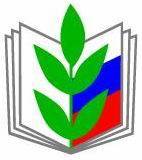 ПРОФСОЮЗ РАБОТНИКОВ НАРОДНОГО ОБРАЗОВАНИЯ И НАУКИ РОССИЙСКОЙ ФЕДЕРАЦИИ(ОБЩЕРОССИЙСКИЙ ПРОФСОЮЗ ОБРАЗОВАНИЯ)Крымская республиканская организацияПРЕЗИДИУМ ДЖАНКОЙСКОЙ  РАЙОННОЙ ОРГАНИЗАЦИИ ПРОФСОЮЗАПОСТАНОВЛЕНИЕ27 октября 2023г.                                   г. Джанкой                                № 27      Заслушав и обсудив информацию начальника управления образования, молодежи и спорта администрации Джанкойского района Головко Р.П., заместителя председателя Джанкойской районной организации Общероссийского Профсоюза образования Николаенко В.В. «О ходе выполнения обязательств территориального Соглашения между управлением образования, молодежи и спорта и Джанкойской районной организации Общероссийского Профсоюза образования на 2021 – 2024 гг. в 2023 году (далее Соглашение),  Комитет районной организации работников  народного образования и науки РФ ПОСТАНОВЛЯЕТ:      1. Информацию о ходе выполнения обязательств Соглашения в 2023 году принять к сведению. (Прилагается).      2. Одобрить в целом совместную работу сторон социального партнерства по реализации плана мероприятий на 2023 год. Отметить целенаправленную, системную, совместную работу управления образования, молодежи и спорта, комитетов Профсоюза всех уровней, администрации образовательных учреждений Джанкойского района по созданию социально – экономических условий для работников отрасли через договорные регулирования социально – трудовых отношений в 2023 году.3. Сторонам социального партнерства, комитетам районной и первичных профсоюзных организаций отрасли образования района:3.1. Принимать исчерпывающие меры по выполнению обязательств заключенных Соглашений и коллективных договоров в полном объеме, дальнейшему развитию и совершенствованию социального партнерства, уделяя особое внимание решению социально – экономических вопросов, регулированию трудовых прав и интересов работников учреждений образования, работающей молодежи в соответствии с действующими договорными обязательствами.3.2. Продолжить совместную работу, направленную на усиление уровня социальной защиты работников, создание благоприятных условий для привлечения к работе в отрасли молодых специалистов и усовершенствования механизма поддержки педагогических работников.3.3. В случаях изменения уровня оплаты труда работников ОУ, сроков выплаты заработной платы, трудового законодательства в области оплаты труда своевременно вносить соответствующие дополнения в коллективные договоры и в трудовые договоры с работниками образовательных учреждений.3.4. При формировании бюджета на календарный год определить объем затрат на финансовое обеспечение мероприятий по охране труда и на культурно – массовую, физкультурно – оздоровительную работу, санаторно – курортное лечение согласно обязательств Соглашения в размере 0,5 % от фонда оплаты труда.3.5. Обеспечить работу территориальной и местных комиссий образовательных учреждений по регулированию трудовых отношений в сфере образования.3.6. Обеспечить преемственность коллективных договоров с территориальным и отраслевым Соглашениями.3.7. Провести совместные заседания сторон социального партнерства, администрации ОУ и Комитета первичной профсоюзной организации по выполнению обязательств коллективных договоров за 2023 год                                                                                              до 15 февраля 2024 года   3.8. Регулярно информировать членов Профсоюза о ходе выполнения коллективных договоров за календарный год и мерах, принимаемых сторонами по решению проблем социально – экономического характера:по выплатам стимулирующего характера работникам дошкольных образовательных организаций при оценке качества труда – за реализацию здоровьесберегающих технологий и стабильности посещаемости воспитанниками дошкольной организации не менее 80% от списочного состава;по установлению доплат (стимулирующих выплат) работникам образовательных организаций, сопровождающих обучающихся в школьном автобусе;при распределении стимулирующих выплат вести учет наград и грамот Центрального Совета Профсоюза, Комитета Крымской республиканской организации;осуществлять контроль: за сохранением за работниками, принимающими участие в ЕГЭ, ОГЭ и ГВЭ средней заработной платы на время исполнения ими указанных обязанностей:за направлением заявок на возврат части сумм страховых взносов на предупредительные меры по сокращению производственного травматизма и профессиональных заболеваний работников и санаторно – курортного лечения работников, занятых на работах с вредными и (или) опасными производственными факторами;за проведением оценки профессиональных рисков.4. Контроль за выполнением постановления возложить на заместителя председателя ДРОП Николаенко В.В., территориальную комиссию по регулированию социально – трудовых отношений, председателей первичных профсоюзных организаций образовательных учреждений всех уровней.  Председатель Джанкойской районной  организации профсоюза	                                   работников народного образования и науки Российской Федерации                                                            Т.Г.КаминскаяО ходе выполнения обязательств Соглашения между управлением образования, молодежи и спорта и Джанкойской районной организацией Общероссийского Профсоюза образования на 2021 – 2024 годы в 2023 году 